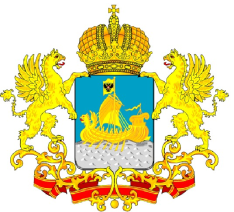 ДЕПАРТАМЕНТ ГОСУДАРСТВЕННОГОРЕГУЛИРОВАНИЯ ЦЕН И ТАРИФОВКОСТРОМСКОЙ ОБЛАСТИП О С Т А Н О В Л Е Н И Еот « 18  »  декабря  2015 года	                                                  		 № 15/606О признании утратившими силу отдельныхпостановлений департамента государственного регулирования цен и тарифов Костромской  областиВ целях приведения нормативных правовых актов администрации Костромской области в соответствие с действующим законодательством постановляю:1. Признать утратившими силу:1) постановление департамента топливно-энергетического комплекса и тарифной политики Костромской области от 29 октября 2010 года           № 10/164 «Об утверждении тарифов на тепловую энергию, отпускаемую потребителям ООО «Волгатрубопрофиль» г. Волгореченск, на 2011 год»;2) постановление департамента топливно-энергетического комплекса и тарифной политики Костромской области от 29 октября 2010 года            № 10/169 «Об утверждении тарифов на тепловую энергию, отпускаемую потребителям ИП Горохов  С.Ж. п. Бычиха Костромского района, на      2011 год»;3) постановление департамента топливно-энергетического комплекса и тарифной политики Костромской области от 29 октября 2010 года           № 10/165 «Об утверждении тарифов на тепловую энергию, отпускаемую потребителям МУП Островского (центрального) сельского поселения «Тепловик», на 2011 год»;4) постановление департамента топливно-энергетического комплекса и тарифной политики Костромской области от 29 октября 2010 года           № 10/166 «Об утверждении тарифов на тепловую энергию, отпускаемую потребителям ООО «Жилкомсервис» г. Буй, на 2011 год»;5) постановление департамента топливно-энергетического комплекса и тарифной политики Костромской области от 29 октября 2010 года          № 10/167 «Об утверждении тарифов на тепловую энергию, отпускаемую потребителям ООО «Неяжилкомсервис», на 2011 год»;6) постановление департамента топливно-энергетического комплекса и тарифной политики Костромской области от 19 ноября 2010 года            № 10/220 «Об утверждении тарифов на тепловую энергию, отпускаемую потребителям МУ «Дом культуры Шекшемского сельского поселении» Шарьинского района, на 2011 год»;7) постановление департамента топливно-энергетического комплекса и тарифной политики Костромской области от 23 ноября 2010 года            № 10/244 «Об утверждении тарифов на тепловую энергию, отпускаемую потребителям МП ЖКХ «Борщино»  Костромского района, на 2011 год»;8) постановление департамента топливно-энергетического комплекса и тарифной политики Костромской области от 30 ноября 2010 года            № 10/315 «Об утверждении тарифов на услуги водоснабжения, оказываемые МП ЖКХ «Борщино», на 2011 год»;9) постановление департамента топливно-энергетического комплекса и тарифной политики Костромской области от  1 декабря 2010 года            № 10/331 «Об утверждении тарифа на услуги горячего водоснабжения, оказываемые ОАО  «Красносельский ювелирпром» на 2011 год»;10) постановление департамента топливно-энергетического комплекса и тарифной политики Костромской области от 1 декабря        2010 года № 10/333 «Об утверждении тарифов на тепловую энергию, отпускаемую потребителям ОАО «Красносельский ювелирпром», на     2011 год»;11) постановление департамента топливно-энергетического комплекса и тарифной политики Костромской области от 1 марта            2011 года № 11/53 «Об утверждении тарифов на услуги холодного, горячего водоснабжения и водоотведения, оказываемые ООО «Пансионат с лечением «Сосновый бор», на 2011 год»;12) постановление департамента топливно-энергетического комплекса и тарифной политики Костромской области от 29 марта         2011 года № 11/75 «О внесении изменения в постановление департамента                    топливно-энергетического комплекса и тарифной политики костромской области от 01.12.2010 № 10/333»;13) постановление департамента топливно-энергетического комплекса и тарифной политики Костромской области от 25 октября      2011 года № 11/215 «Об утверждении тарифа на тепловую энергию, отпускаемую МУ «Дом культуры Шекшемского сельского поселения» Шарьинского района, на 2012 год»;14) постановление департамента государственного регулирования цен и тарифов Костромской области от  24 октября 2012 года № 12/233     «О  тарифах на тепловую энергию, отпускаемую потребителям              ОАО «Мантуровский фанерный комбинат» г. Мантурово, на 2013 год»;15) постановление департамента государственного регулирования цен и тарифов Костромской области от 26 октября 2012 года № 12/244     «О тарифах на тепловую энергию, отпускаемую потребителям               ОАО «Красносельский ювелирпром», на 2013 год»;16) постановление департамента государственного регулирования цен и тарифов Костромской области от 16 ноября 2012 года № 12/291       «О тарифах на тепловую энергию, отпускаемую потребителям МП ЖКХ «Борщино» Костромского района, на 2013 год»;17) постановление департамента государственного регулирования цен и тарифов Костромской области от 29 ноября 2012 года № 12/353      «Об установлении тарифов на холодную воду, горячую воду и водоотведение для ООО «Теплогазсервис» на 2013 г.»;18) постановление департамента государственного регулирования цен и тарифов Костромской области от 30 ноября 2012 года № 12/392       «О тарифах на тепловую энергию, отпускаемую потребителям               ООО «Пансионат с лечением «Сосновый бор» Костромского района, на 2013 год»;19) постановление департамента государственного регулирования цен и тарифов Костромской области от  30 ноября 2012 года № 12/401     «Об установлении тарифа на услуги горячего водоснабжения, оказываемые ОАО «Красносельский ювелирпром» на 2013 год»;20) постановление департамента государственного регулирования цен и тарифов Костромской области от 7 декабря 2012 года № 12/411 «МУП «Газовые котельные» Красносельского района, на 2013 год»;21) постановление департамента государственного регулирования цен и тарифов Костромской области от 14 декабря 2012 года № 12/437     «О тарифах на тепловую энергию, отпускаемую потребителям ИП  Горохов С.Ж. п. Островское Островского района, на 2013 год»;22) постановление департамента государственного регулирования цен и тарифов Костромской области от 14 декабря 2012 года № 12/438     «О тарифах на тепловую энергию, отпускаемую потребителям ИП    Горохов С.Ж. п. Бычиха Костромского района, на 2013 год»;23) постановление департамента государственного регулирования цен и тарифов Костромской области от 14 декабря 2012 года № 12/439     «О тарифах на тепловую энергию, отпускаемую потребителям ИП     Горохов С.Ж. п. Прибрежный Костромского района, на 2013 год»;24) постановление департамента государственного регулирования цен и тарифов Костромской области от 8 мая 2013 года № 13/90                 «О внесении изменений в постановление департамента государственного регулирования цен и тарифов Костромской области от 29.11.2012                № 12/353»;25) постановление департамента государственного регулирования цен и тарифов Костромской области от 5 июля 2013 года № 13/138            «О внесении изменений в постановление департамента государственного регулирования цен и тарифов Костромской области от 29.11.2012                № 13/353»;26) постановление департамента государственного регулирования цен и тарифов Костромской области от 13 августа 2013 года № 13/179      «Об установлении тарифов на водоотведение и транспортировку сточных вод для МП ЖКХ «Борщино» на 2013 г.»;27) постановление департамента государственного регулирования цен и тарифов Костромской области от 13 сентября 2013 года № 13/221        «О тарифе на тепловую энергию, поставляемую потребителям МП ЖКХ «Борщино» (котельная п. Зрубино) Кстромского муниципального района Костромской области, на 2013 год»;28) постановление департамента государственного регулирования цен и тарифов Костромской области от 20 сентября 2013 года № 13/239     «О тарифе на тепловую энергию, поставляемую потребителям МП ЖКХ «Борщино» (котельная п. Зарубино) Костромского муниципального района Костромской области при передаче тепловой энергии через тепловые сети МУП «Коммунсервис», на 2013 год»;29) постановление департамента государственного регулирования цен и тарифов Костромской области от 11 октября 2013 года № 13/272    «Об установлении тарифов на горячую воду в закрытой системе горячего водоснабжения для МП ЖКХ «Борщино» на 2013 год»;30) постановление департамента государственного регулирования цен и тарифов Костромской области от 11 октября 2013 года № 13/273    «Об установлении тарифов на питьевую воду для ООО «Теплогазсервис», поставляемую потребителям д. Боровиково Боровиковского сельского поселения Красносельского муниципального района, на 2013 год»;31) постановление департамента государственного регулирования цен и тарифов Костромской области от 18 ноября 2013 года № 13/375                       «Об утверждении производственной программы ООО «Теплогазсервис» в сфере водоснабжения на 2013 год, установлении тарифов на питьевую воду для ООО «Теплогазсервис» в Подольском сельском поселении Красносельского района на 2013 год»;32) постановление департамента государственного регулирования цен и тарифов Костромской области от 19 ноября 2013 года № 13/380                       «Об установлении тарифа на горячую воду в закрытой системе горячего водоснабжения для ООО «Теплогазсервис» в Красносельском районе на      2013 год».2. Настоящее постановление вступает в силу со дня его  официального опубликования.Директор департамента	          		                             И.Ю. СолдатоваПервый заместитель директорадепартамента государственного регулирования цен и тарифов Костромской области                                                        П.Л. ОсиповЗаместитель директорадепартамента государственного регулирования цен и тарифов Костромской области                                                        Л.А. ЯкимоваНачальник юридического отдела департамента государственного регулирования цен и тарифов Костромской области                                                        Ю.А. МакароваИсполнитель  Чистякова О.Н.